21. Mokinio veiklos lapasGyvūnų audinių stebėjimas1. Stebėjimo tikslas2. Stebėjimo priemonės3. Veiklos eiga3.1. Mokytojo pateiktą audinių preparatą padėkite ant mikroskopo stalelio ir parinkite tinkamą didinimą. Stebėdami audinius atkreipkite dėmesį į ląstelių išsidėstymą, ląstelių sandaros ir formos ypatumus. 3.2. Matomą vaizdą kuo tiksliau pavaizduokite biologiniu piešiniu.  Vieta biologiniams piešiniams:4. Stebėjimo rezultatų analizė Įrašydami bent po vieną skiriamąjį stebėtų audinių požymį užpildykite lentelę. 1 lentelė. Skiriamieji audinių požymiai5. Stebėjimo išvada6. Įsivertinimas7. Papildomos užduotys Kuri audinio dalis lemia, kad kraujas yra skystas audinys, o kaulinis – kietas?  Kuo žmogui naudinga, kad kraujas yra skystas audinys, o kaulinis – kietas? Susiekite nervinio audinio ląstelių sandaros ypatumus su nervinio audinio funkcija. Plonosios žarnos epitelis turi mikrogaurelius – ląstelių membraninius išlinkimus. Kokia mikrogaurelių reikšmė plonųjų žarnų atliekamoms funkcijoms? Raudonosios žmogaus kraujo ląstelės (eritrocito) dydis (skersmuo) yra 6–9 mikrometrai (μm). Koks šios ląstelės dydis mm ir cm?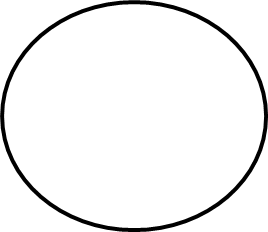 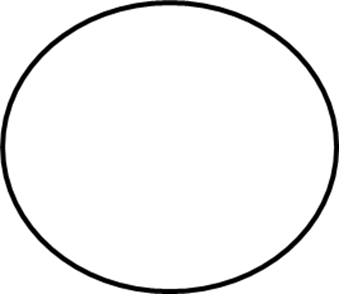 1 pav. Kraujas2 pav. Raumeninis audinys (griaučių skersaruožis)3 pav. Kaulinis audinys4 pav. Nervinis audinys5 pav. Plonosios žarnos epitelisAudinysSkiriamieji požymiaiKraujasRaumeninis audinysKaulinis audinysNervinis audinysPlonosios žarnos epitelis